С 21 по 24 сентября 2021 года в ДООЛ "Заря" ГБОУ "Балтийский берег" состоялся Слёт дружин юных пожарных Санкт-Петербурга.

XIII Слёт дружин юных пожарных прошёл при поддержке ГУ МЧС России по Санкт-Петербургу, Комитета по вопросам законности, правопорядка и безопасности и Санкт-Петербургского городского отделения Общероссийской общественной организации Всероссийское добровольное пожарное общество. Участники Слёта были поделены в зависимости от опыта участия в соревнованиях на 2 дивизиона: Высшую и Премьер-лигу.Дружины соревновались в надевании боевой одежды пожарного, закреплении на опоре пожарного узла, оказании первой помощи.
Юные пожарные продемонстрировали свои знания в теоретическом конкурсе, навыки поисково-спасательных работ, а также приняли участие в пожарной эстафете.Отдельным ярким видом Слёта стали соревнования по европейской программе CTIF, в рамках которых участники преодолевали полосу препятствий и прокладывали рукавные линии.Самый зрелищный конкурсный вид Слёта – боевое развертывание от автоцистерны, обеспеченный силами пожарно-спасательного отряда Курортного района Санкт-Петербурга. Ребята попробовали себя в роли настоящих пожарных: прокладывали рукавную линию от пожарной машины и поражали условную мишень водой.Для участников Слёта была организована выставка противопожарного оборудования, средств гражданской защиты и спасательных работ. В рамках выставки, в целях раннего профессионального самоопределения, для ребят выступили студенты Кадетского пожарно-спасательного корпуса Санкт-Петербургского Университета ГПС МЧС России и Санкт-Петербургского государственного бюджетного профессионального учреждения "Пожарно-спасательный колледж "Санкт-Петербургский центр подготовки спасателей", которые сами были участники X Слёта дружин юных пожарных. Призовые места распределились следующим образом:

Высшая лига, первая возрастная группа:
1 место – ГБОУ СОШ № 484 Московского района;
2 место – ГБОУ лицей № 384 Кировского района;
3 место – ГБОУ СОШ № 128 Калининского района.
Высшая лига, вторая возрастная группа:
1 место – ГБОУ лицей № 419 Петродворцового района;
2 место – ГБОУ СОШ № 118 Выборгского района;
3 место – ГБОУ СОШ № 319 Петродворцового района.

Премьер-лига, первая возрастная группа:
1 место – ГБОУ СОШ № 319 Петродворцового района;
2 место – ГБОУ СОШ № 118 Выборгского района;
3 место – ГБОУ СОШ № 454 Колпинского района.
Премьер-лига, вторая возрастная группа:
1 место – ГБОУ СОШ № 484 Московского района;
2 место – ГБОУ лицей № 419 Петродворцового района;
3 место – ГБОУ СОШ № 341 Невского района.

Руководство Центра патриотического воспитания и профилактической работы благодарит сотрудников ГУ МЧС России по Санкт-Петербургу, Комитета по вопросам законности, правопорядка и безопасности и Санкт-Петербургского городского отделения Общероссийской общественной организации Всероссийское добровольное пожарное общество, пожарно-спасательного отряда Курортного района, Управления гражданской защиты, Управления пожаротушения за помощь в организации и проведении Слёта дружин юных пожарных.

Поздравляем победителей и призёров Слёта, желаем им профессионального роста, новых свершений и побед!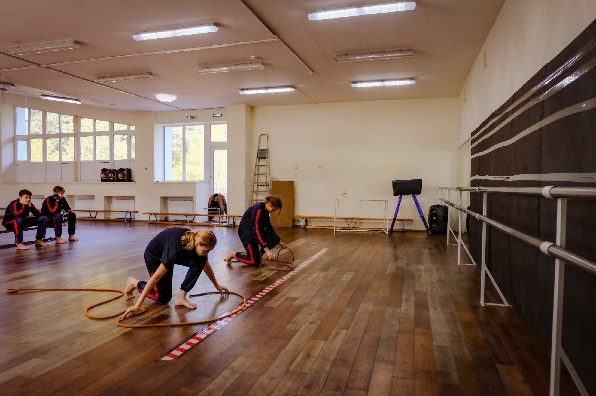 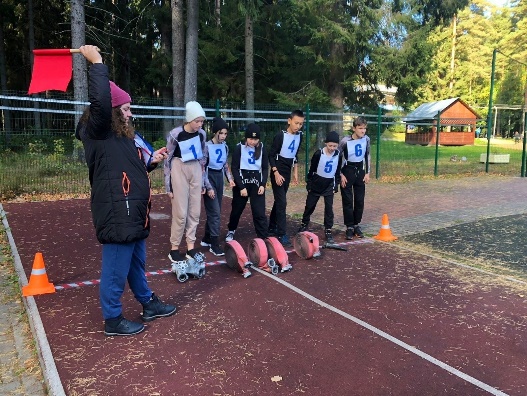 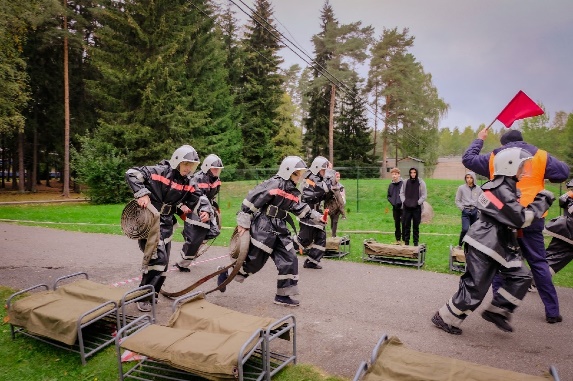 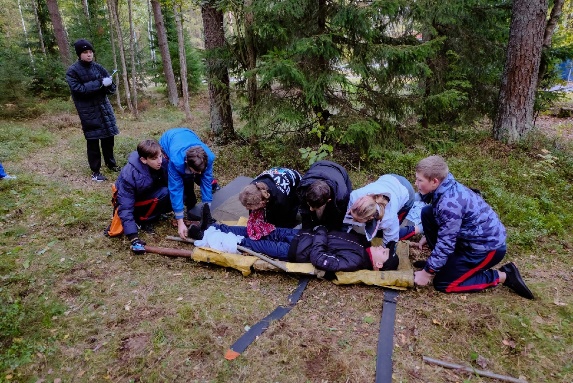 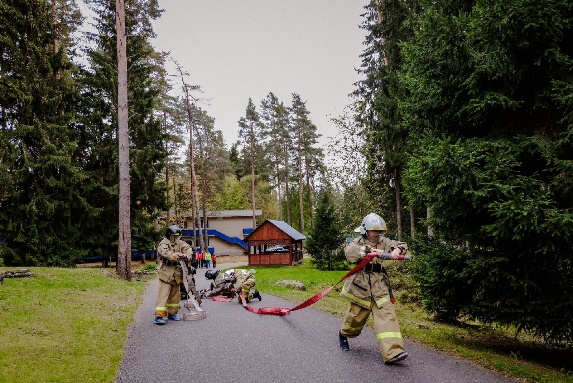 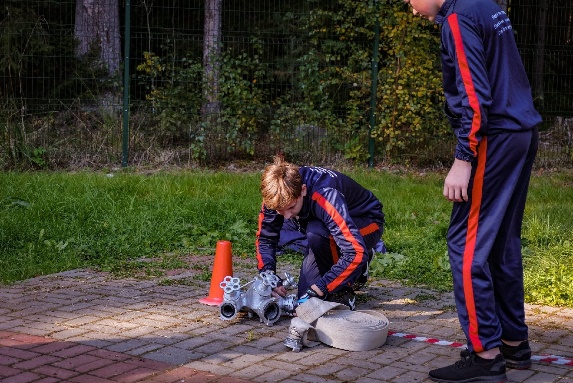 